Catatan:Capaian Pembelajaran Lulusan PRODI (CPL-PRODI) adalah kemampuan yang dimiliki oleh setiap lulusan PRODI yang merupakan internalisasi dari sikap, penguasaan pengetahuan dan keterampilan sesuai dengan jenjang prodinya yang diperoleh melalui proses pembelajaran.CPL yang dibebankan pada mata kuliah adalah beberapa capaian pembelajaran lulusan program studi (CPL-PRODI) yang digunakan untuk pembentukan/pengembangan sebuah mata kuliah yang terdiri dari aspek sikap, keterampilan umum, keterampilan khusus dan pengetahuan.CP Mata kuliah (CPMK) adalah kemampuan yang dijabarkan secara spesifik dari CPL yang dibebankan pada mata kuliah, dan bersifat spesifik terhadap bahan kajian atau materi pembelajaran mata kuliah tersebut.Sub-CP Mata kuliah (Sub-CPMK) adalah kemampuan yang dijabarkan secara spesifik dari CPMK yang dapat diukur atau diamati dan merupakan kemampuan akhir yang direncanakan pada tiap tahap pembelajaran, dan bersifat spesifik terhadap materi pembelajaran mata kuliah tersebut.Kriteria Penilaian adalah patokan yang digunakan sebagai ukuran atau tolok ukur ketercapaian pembelajaran dalam penilaian berdasarkan indikator-indikator yang telah ditetapkan. Kriteria penilaian merupakan pedoman bagi penilai agar penilaian konsisten dan tidak bias. Kriteria dapat berupa kuantitatif ataupun kualitatif.Indikator penilaian kemampuan dalam proses maupun hasil belajar mahasiswa adalah pernyataan spesifik dan terukur yang mengidentifikasi kemampuan atau kinerja hasil belajar mahasiswa yang disertai bukti-bukti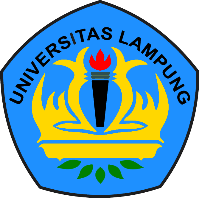 UNIVERSITAS LAMPUNGFAKULTAS KEGURUAN DAN ILMU PENDIDIKANJURUSAN / PROGRAM STUDI S1-PENDIDIKAN BAHASA INGGRISUNIVERSITAS LAMPUNGFAKULTAS KEGURUAN DAN ILMU PENDIDIKANJURUSAN / PROGRAM STUDI S1-PENDIDIKAN BAHASA INGGRISUNIVERSITAS LAMPUNGFAKULTAS KEGURUAN DAN ILMU PENDIDIKANJURUSAN / PROGRAM STUDI S1-PENDIDIKAN BAHASA INGGRISUNIVERSITAS LAMPUNGFAKULTAS KEGURUAN DAN ILMU PENDIDIKANJURUSAN / PROGRAM STUDI S1-PENDIDIKAN BAHASA INGGRISUNIVERSITAS LAMPUNGFAKULTAS KEGURUAN DAN ILMU PENDIDIKANJURUSAN / PROGRAM STUDI S1-PENDIDIKAN BAHASA INGGRISUNIVERSITAS LAMPUNGFAKULTAS KEGURUAN DAN ILMU PENDIDIKANJURUSAN / PROGRAM STUDI S1-PENDIDIKAN BAHASA INGGRISRENCANA PEMBELAJARAN SEMESTER (RPS)RENCANA PEMBELAJARAN SEMESTER (RPS)RENCANA PEMBELAJARAN SEMESTER (RPS)RENCANA PEMBELAJARAN SEMESTER (RPS)RENCANA PEMBELAJARAN SEMESTER (RPS)RENCANA PEMBELAJARAN SEMESTER (RPS)RENCANA PEMBELAJARAN SEMESTER (RPS)Nama Mata KuliahNama Mata KuliahNama Mata KuliahKode Mata KuliahBobot (sks)SemesterTanggal PenyusunanSemantics Semantics Semantics 2(2-0)4OtorisasiOtorisasiOtorisasiKoord. Pengembang RPSKetua Peer GroupKaprodiKaprodiOtorisasiOtorisasiOtorisasiFeni MunifatullahPatuan RajaAri NurweniAri NurweniCapaian Pembelajaran (CP)CPL-PRODI (Capaian Pembelajaran Lulusan Program Studi) Yang Dibebankan Pada Mata Kuliah)CPL-PRODI (Capaian Pembelajaran Lulusan Program Studi) Yang Dibebankan Pada Mata Kuliah)CPL-PRODI (Capaian Pembelajaran Lulusan Program Studi) Yang Dibebankan Pada Mata Kuliah)CPL-PRODI (Capaian Pembelajaran Lulusan Program Studi) Yang Dibebankan Pada Mata Kuliah)CPL-PRODI (Capaian Pembelajaran Lulusan Program Studi) Yang Dibebankan Pada Mata Kuliah)CPL-PRODI (Capaian Pembelajaran Lulusan Program Studi) Yang Dibebankan Pada Mata Kuliah)Capaian Pembelajaran (CP)S1Bertaqwa kepada Tuhan Yang Maha Esa sebagai insan berpendidikan dan warga negara yang bertanggung jawab serta menjunjung tinggi nilai-nilai kebangsaan.Bertaqwa kepada Tuhan Yang Maha Esa sebagai insan berpendidikan dan warga negara yang bertanggung jawab serta menjunjung tinggi nilai-nilai kebangsaan.Bertaqwa kepada Tuhan Yang Maha Esa sebagai insan berpendidikan dan warga negara yang bertanggung jawab serta menjunjung tinggi nilai-nilai kebangsaan.Bertaqwa kepada Tuhan Yang Maha Esa sebagai insan berpendidikan dan warga negara yang bertanggung jawab serta menjunjung tinggi nilai-nilai kebangsaan.Capaian Pembelajaran (CP)Capaian Pembelajaran (CP)P2Memiliki pengetahuan tentang konsep dasar bahasa sebagai makna yang terorganisir dengan melakukan kajian deskriptif dan analitik terhadap makna kata dan kalimat bahasa InggrisMemiliki pengetahuan tentang konsep dasar bahasa sebagai makna yang terorganisir dengan melakukan kajian deskriptif dan analitik terhadap makna kata dan kalimat bahasa InggrisMemiliki pengetahuan tentang konsep dasar bahasa sebagai makna yang terorganisir dengan melakukan kajian deskriptif dan analitik terhadap makna kata dan kalimat bahasa InggrisMemiliki pengetahuan tentang konsep dasar bahasa sebagai makna yang terorganisir dengan melakukan kajian deskriptif dan analitik terhadap makna kata dan kalimat bahasa InggrisMemiliki pengetahuan tentang konsep dasar bahasa sebagai makna yang terorganisir dengan melakukan kajian deskriptif dan analitik terhadap makna kata dan kalimat bahasa InggrisCapaian Pembelajaran (CP)KU1Capaian Pembelajaran (CP)Capaian Pembelajaran (CP)CPMK (Capaian Pembelajaran Mata Kuliah)CPMK (Capaian Pembelajaran Mata Kuliah)CPMKMahasiswa mampu menganalisis konsep dasar bahasa Inggris sebagai makna yang terorganisir dengan melakukan kajian deskriptif dan analitik terhadap makna kata dan kalimat bahasa Inggris secara terukur dan bertanggungjawab baik mandiri ataupun kelompok dengan menghargai nilai moral, agama, dan keragaman budaya Indonesia Sub CPMK1Mampu menjelaskan konsep makna kata, makna grammatical, dan makna retoris secara mandiri maupun berkelompok, terukur, disiplin, dan bertanggung jawab sesuai nilai nilai keagamaan dan moral budaya Indonesia yang beragamSub CPMK 2Mampu menyeleksi penggunaan konsep lexical meaning dalam konteks materi pembelajaran bahasa Inggris secara mandiri maupun berkelompok, terukur, disiplin, dan bertanggung jawab sesuai nilai nilai keagamaan dan moral budaya Indonesia yang beragamSub CPMK 3Mampu menyeleksi penggunaan konsep grammatical meaning dalam konteks materi pembelajaran bahasa Inggris secara mandiri maupun berkelompok, terukur, disiplin, dan bertanggung jawab sesuai nilai nilai keagamaan dan moral budaya Indonesia yang beragamSub CPMK 4Mampu menyeleksi penggunaan konsep rethoric meaning dalam konteks materi pembelajaran bahasa Inggris secara mandiri maupun berkelompok, terukur, disiplin, dan bertanggung jawab sesuai nilai nilai keagamaan dan moral budaya Indonesia yang beragamSub CPMK 5Mampu mengaplikasikan konsep makna kata, makna grammatical, dan makna retoris dalam pembelajaran bahasa Inggris secara mandiri maupun berkelompok, terukur, disiplin, dan bertanggung jawab sesuai nilai nilai keagamaan dan moral budaya Indonesia yang beragamSub CPMK 6 Mampu menganalisis aspek makna dalam wacana bahasa Inggris secara mandiri maupun berkelompok, terukur, disiplin, dan bertanggung jawab sesuai nilai nilai keagamaan dan moral budaya Indonesia yang beragamDiskripsi Singkat MKKompetensi yang ingin dicapai melalui mata kuliah ini adalah mahasiswa menganalisa bahasa sebagai sistem makna dengan cara mahasiswa mengkaji konsep-konsep dasar bahasa sebagai sistem makna, mengkaji fungsi-fungsi sistem makna, berlatih menganalisis makna bahasa, menganalisis penggunaan sistem makna dalam pembelajaran bahasa Inggris, dan menerapkan pengetahuan tentang makna bahasa Inggris dalam komunikasi dan pembelajaran bahasa Inggris dengan penuh tanggung jawab.Kompetensi yang ingin dicapai melalui mata kuliah ini adalah mahasiswa menganalisa bahasa sebagai sistem makna dengan cara mahasiswa mengkaji konsep-konsep dasar bahasa sebagai sistem makna, mengkaji fungsi-fungsi sistem makna, berlatih menganalisis makna bahasa, menganalisis penggunaan sistem makna dalam pembelajaran bahasa Inggris, dan menerapkan pengetahuan tentang makna bahasa Inggris dalam komunikasi dan pembelajaran bahasa Inggris dengan penuh tanggung jawab.Bahan Kajian / Materi PembelajaranSemantic meaning and pragmatic meaningLexical, structural/grammatical, and logical/rhetorical meaning Categorematic and Syncatergorematic in lexical meaningReferenceDenotationWord SensesSense relationshipTense and AspectModalityPropositionSemantic meaning and pragmatic meaningLexical, structural/grammatical, and logical/rhetorical meaning Categorematic and Syncatergorematic in lexical meaningReferenceDenotationWord SensesSense relationshipTense and AspectModalityPropositionDaftar Referensi UtamaPendukung UtamaPendukungNama DosenPengampuDr. Feni Munifatullah, M.Hum.Dr. Feni Munifatullah, M.Hum.Mata kuliah prasyarat (Jikaada) (tidak ada) (tidak ada)Ming-gu Ke-Sub-CPMK(Kemampuan akhir yang direncanakan)Bahan Kajian (Materi Pembelajaran)Bentuk dan Metode Pembelajaran [Media & Sumber Belajar]Estimasi WaktuPengalaman Belajar MahasiswaPenilaianPenilaianPenilaianMing-gu Ke-Sub-CPMK(Kemampuan akhir yang direncanakan)Bahan Kajian (Materi Pembelajaran)Bentuk dan Metode Pembelajaran [Media & Sumber Belajar]Estimasi WaktuPengalaman Belajar MahasiswaKriteria & BentukIndikatorBobot (%)(1)(2)(3)(4)(5)(6)(7)(8)(9)1-3 Mampu menjelaskan konsep makna kata, makna grammatical, dan makna retoris secara mandiri maupun berkelompok, terukur, disiplin, dan bertanggung jawab sesuai nilai nilai keagamaan dan moral budaya Indonesia yang beragam Kontrak Perkuliahan Semantic meaning and pragmatic meaningLexical, grammatical, rethorical meaningCategorematic and Syncatergorematic in lexical meaningBentuk: Kuliah Aktifitas di kelas:Metode: Case Based Di luar kelas:Baca referensi dan tulis summaryEksplorasi internetMedia:Komputer dan LMSTM: 2x50’Melengkapi Worksheet pengelompokan makna dari teks asli majalah onlineMembuka link majalah yang diberikanKriteria:Menjelaskan dua perbedaan antara semantic dan pragmatic meaningMenjelaskan pengelompokan konsep dalam lexical meaningMenjelaskan pengertian pengelompokan lexical meaning berdasarkan jenis kataKetepatan melengkapi table dan isian dalam 3 worksheetKetepatan menunjukkan dua perbedaan makna dari aspek linguistics dan non-linguisticsKetepatan mengelompokkan lexical meaning dari jenis content dan function words104-7Mampu menyeleksi penggunaan konsep lexical, meaning dalam konteks materi pembelajaran bahasa Inggris secara mandiri maupun berkelompok, terukur, disiplin, dan bertanggung jawab sesuai nilai nilai keagamaan dan moral budaya Indonesia yang beragamBentuk: Kuliah Aktifitas di kelas:Metode: Case Based Di luar kelas:Baca referensi dan tulis summaryEksplorasi internetMedia:Komputer dan LMSTM: (2x50”)TT:2X60’:  2x60’BM: 2x60’Berpartisipasi dalam penyelesaian kasusMelengkapi worksheet yang disediakanMembaca dan menandai bagian penting buku referensiMenulis summary sebanyak 500-1000 kataKriteria:Ketepatan menyelesaikan tugas dan aktifitas di kelas dan di luar kelasMelengkapi worksheetMenulis summaryKetepatan penggunaan konsep dalam memilih kataKesesuaian jumlah kata dan kata kunci dalam menulis summaryKetepatan esensi isi summary58UTSTestTM: (2x50”)TT:2X60’: BM: Menyelesaikan tesKriteria:Kesesuaian jawaban dengan rubric penilaian90% mahasiswa memperoleh nilai A159-10Mampu menyeleksi penggunaan konsep lexical meaning dalam konteks materi pembelajaran bahasa Inggris secara mandiri maupun berkelompok, terukur, disiplin, dan bertanggung jawab sesuai nilai nilai keagamaan dan moral budaya Indonesia yang beragamBentuk: Kuliah Aktifitas di kelas:Metode: Case Based Di luar kelas:Baca referensi dan tulis summaryEksplorasi internetMedia:Komputer dan LMSTM: 2x(2x50”)TT:2X60’: 2xBM: 2xMengakses corpus lexiconMemilih kata dari salah satu text dan mengelompokkan sense relationnyaMembaca dan menandai bagian penting buku referensiMenulis summary sebanyak 500-1000 kataKriteria:Ketepatan menyelesaikan tugas dan aktifitas di kelas dan di luar kelasMelengkapi worksheetMenulis summary1511-13Mampu menyeleksi penggunaan konsep grammatical meaning dalam konteks materi pembelajaran bahasa Inggris secara mandiri maupun berkelompok, terukur, disiplin, dan bertanggung jawab sesuai nilai nilai keagamaan dan moral budaya Indonesia yang beragamBentuk: Kuliah Aktifitas di kelas:Metode: Case Based Di luar kelas:Baca referensi dan tulis summaryEksplorasi internetMedia:Komputer dan LMSTM: (2x50”)Membaca dan menandai bagian penting buku referensiMenulis summary sebanyak 500-1000 kataMemprediksi variasi makna dalam kelompokMengakses corpus lexiconMembandingkan makna kalimat yang ada dalam corpus1014-15Mampu menyeleksi penggunaan konsep rethoric meaning dalam konteks materi pembelajaran bahasa Inggris secara mandiri maupun berkelompok, terukur, disiplin, dan bertanggung jawab sesuai nilai nilai keagamaan dan moral budaya Indonesia yang beragamBentuk: Kuliah Aktifitas di kelas:Metode: Case Based Di luar kelas:Baca referensi dan tulis summaryEksplorasi internetMedia:Komputer dan LMSTM: (2x50”)TT:2X60’: BM: Membaca dan menandai bagian penting buku referensiMenulis summary sebanyak 500-1000 kataMemprediksi variasi makna dalam kelompokMengakses corpus lexiconMembandingkan makna kalimat yang ada dalam corpusKriteria:Ketepatan dan penguasaan materiKetepatan menyelesaikan kasus pada akhir pertemuan 14 dan 15 1516 Mampu menganalisis aspek makna dalam wacana bahasa Inggris secara mandiri maupun berkelompok, terukur, disiplin, dan bertanggung jawab sesuai nilai nilai keagamaan dan moral budaya Indonesia yang beragamUAS/TestTM: 2x50”)Menyelesaikan tesKriteria: Ketepatan, kesesuaian dan sistematika berpikirJawaban tertulis10